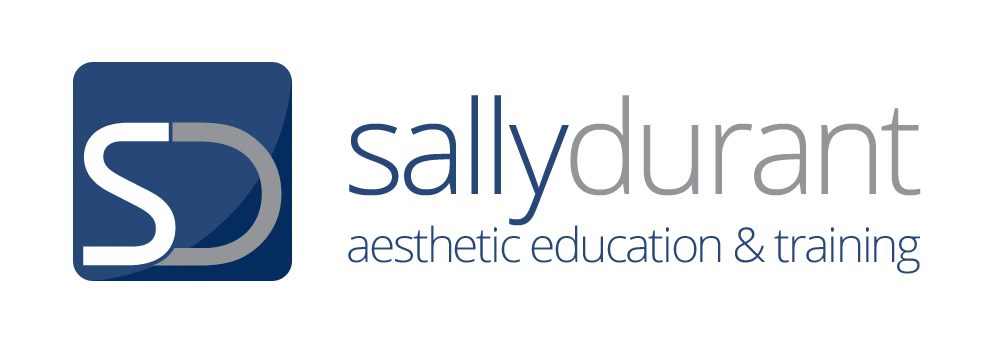 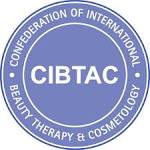 COURSE MARKING SHEET PRACTICAL CASE STUDIESCOURSE MARKING SHEET PRACTICAL CASE STUDIESUse this document alongside the assessment workbook / portfolio to determine if the learner has covered all the required learning outcomes to the required standard. This is a knowledge only course. Use this document alongside the assessment workbook / portfolio to determine if the learner has covered all the required learning outcomes to the required standard. This is a knowledge only course. Candidate nameCIBTAC/SDTC Registration NumberDate of Case Study marking Pass date Course Assessment requirements for practical case study assessmentCourse Assessment requirements for practical case study assessmentSufficient client numbers & treatments Consultation and consent documentation Treatment planTreatment descriptions, client responses & individual treatment evaluationsPhotographic or video evidence Evaluations for each case study client Reflective evaluation of your own performance Presentation and organisationAssessor Comments Well done (insert learner name). You have now completed the case study assessment requirements for the …… Unit . Assessor commentsYour Case StudyYour work is reflective of hard work and effort clearly demonstrating excellent commitment and dedication to your learning and the course itself.Assessor name Assessor Signature 